Рекомендации родителямТема недели: Здравствуй, лето!  «Веселое лето»Вид образовательной деятельностиРекомендации для родителейВосприятие художественной литературы (Речевое развитие)Тема: Русская народная сказка «Колобок»Цель: Учить детей эмоционально и активно воспринимать сказку, учавствовать в рассказывании; подвести к моделированию: учить точно отвечать на вопросы; развивать творческую инициативу, интерес к занятиям.Познавательно-исследовательская деятельность (математическое развитие)Тема: Повторение.Цель: закреплять знания о временных представлениях: утро, день, вечер.Познавательно-исследовательская деятельностьТема: Рассматривание картины «Игры с песком».Цель: Продолжать учить рассматривать картину, называть действия персонажей, окружающие предметы. Закреплять знание основных цветов. Уточнить представления о свойствах песка.Коммуникативная деятельность (РР)Тема: «Замечательные цветы» Цель: Св.речь: учить детей составлять короткий  рассказ по вопросам воспитателя по опорной схеме. Учить правильно называть цветы, сравнивать их по величине, цвету;Звук.культ.речи: закреплять произношение звуков [Ш], [З], [Ж], [У].Художественно-эстетическое развитие.Конструирование.Тема: Занятие по замыслу.Цель: Закреплять у детей полученные знания и конструктивные навыки, способствовать развитию их творчества, самостоятельности и организованности. Научить создавать замысел и реализовывать его, добиваясь поставленной цели.Художественно-эстетическое развитие.Лепка.Тема: «Филимоновские игрушки»Цель: Познакомить детей с филимоновской игрушкой как с видом народного декоративно-прикладного искусства, имеющим свою специфику и образную выразительность. Формировать начальное представление о ремесле игрушечных дел мастеров.Чтение русской народной сказки «Колобок»    Жили-были старик со старухой.Вот и просит старик:— Испеки мне, старая, колобок.— Да из чего испечь-то? Муки нет.— Эх, старуха. По амбару помети, по сусекам поскреби — вот и наберётся.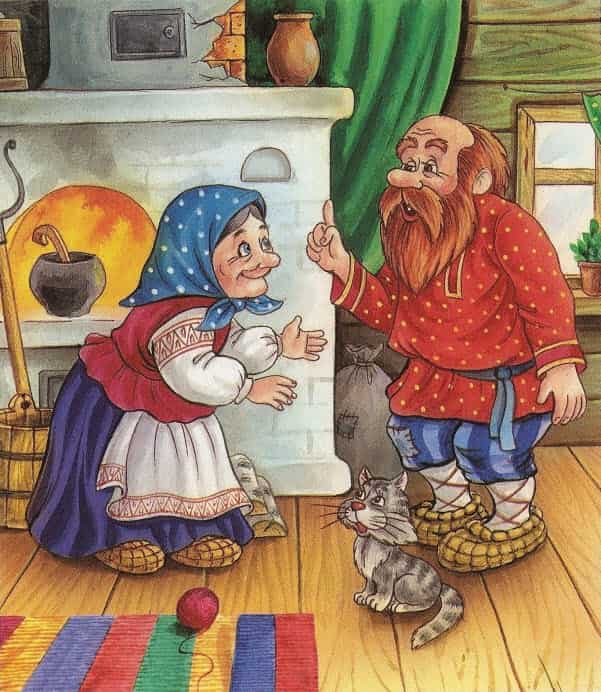 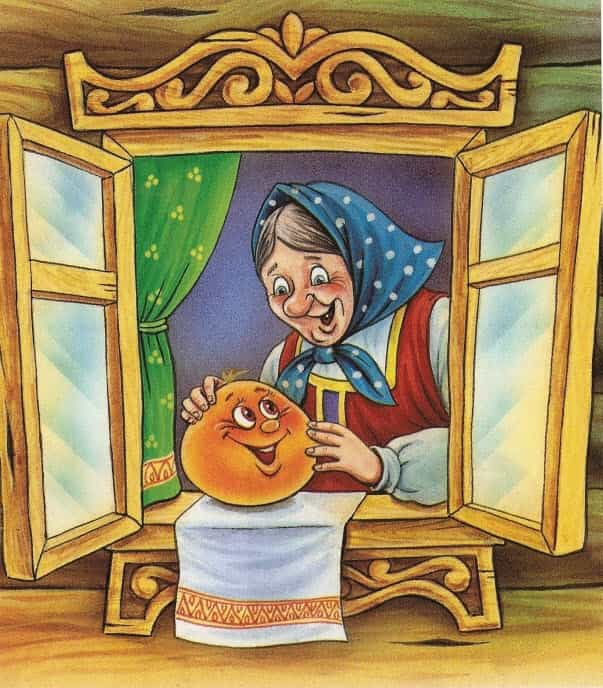 Старушка так и сделала:намела, наскребла горсти две муки, замесила тесто на сметане, скатала колобок, изжарила его в масле и положила на окно простынуть.     Надоело колобку лежать — он и покатился с окна на лавку, с лавки на пол — да к двери, прыг через порог, в сени, из сеней на крыльцо, с крыльца на двор, а там и за ворота, дальше и дальше. Катится колобок по дороге, а навстречу ему заяц: — Колобок, колобок! Я тебя съем!— Нет, не ешь меня, косой, а лучше послушай, какую я тебе песенку спою.Заяц уши поднял, а колобок запел:— Я колобок, колобок,По амбару метён,По сусечкам скребён,На сметане мешён,В печку сажён,На окошке стужён.Я от дедушки ушёл,Я от бабушки ушёл, От тебя, зайца,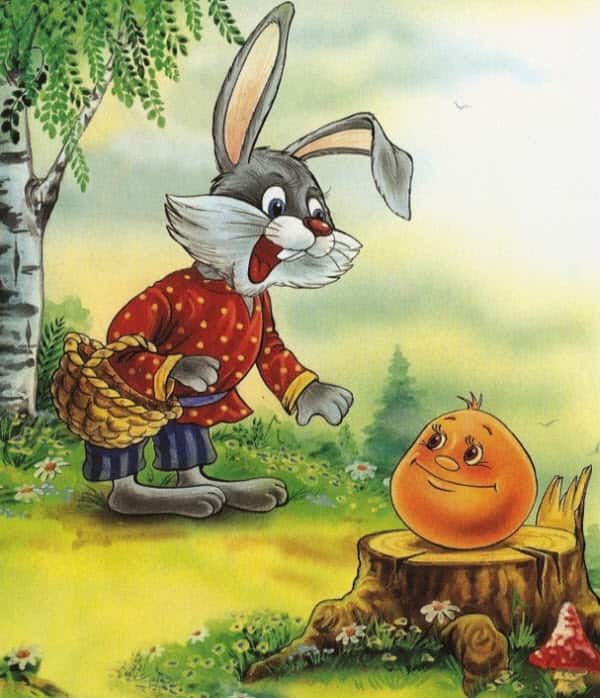 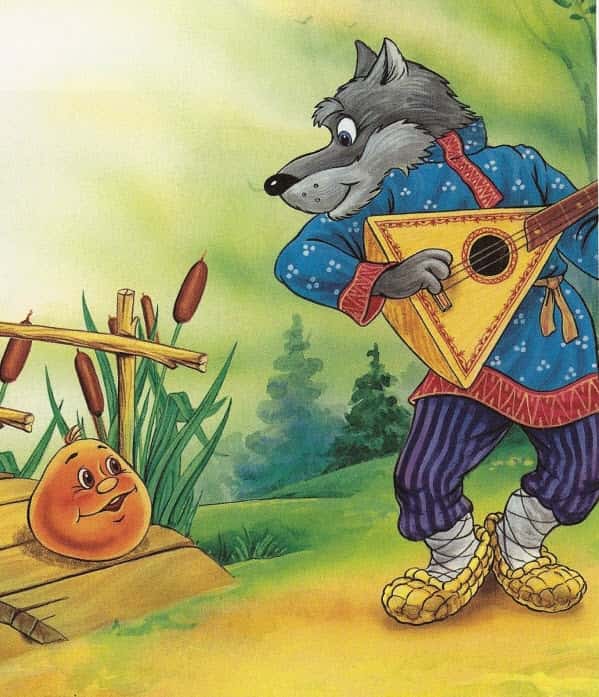     Не хитро уйти.И покатился колобок дальше — только его заяц и видел.Катится колобок по тропинке в лесу, а навстречу ему серый волк: — Колобок, колобок! Я тебя съем!— Не ешь меня, серый волк: я тебе песенку спою. И колобок запел:— Я колобок, колобок,По амбару метён,По сусечкам скребён,На сметане мешён,В печку сажён,На окошке стужён.Я от дедушки ушёл,Я от бабушки ушёл,Я от зайца ушёл,От тебя, волка,Не хитро уйти.И покатился колобок дальше — только его волк и видел.Катится колобок по лесу, а навстречу ему медведь идёт, хворост ломает, кусты к земле гнёт. — Колобок, колобок, я тебя съем!— Ну где тебе, косолапому, съесть меня! Послушай лучше мою песенку.Колобок запел, а Миша и уши развесил:— Я колобок, колобок,По амбару метён,По сусечкам скребён,На сметане мешён,В печку сажён,На окошке стужён.Я от дедушки ушёл,Я от бабушки ушёл,Я от зайца ушёл,Я от волка ушёл,От тебя, медведь,Полгоря уйти.И покатился колобок — медведь только вслед ему посмотрел.Катится колобок, а навстречу ему лиса: — Здравствуй, колобок! Какой ты пригоженький, румяненький! Колобок рад, что его похвалили, и запел свою песенку, а лиса слушает да всё ближе подкрадывается: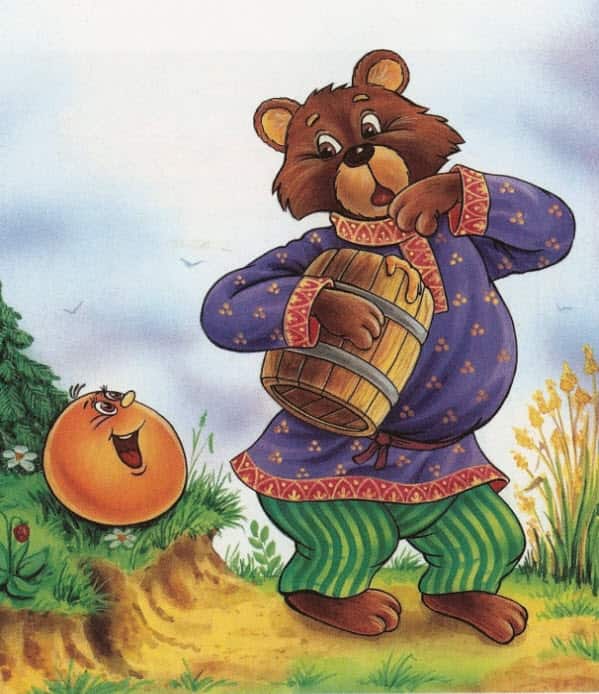 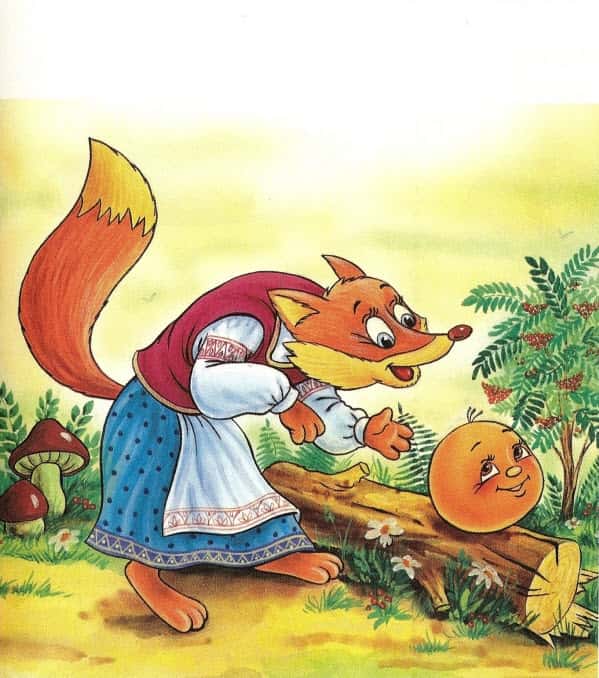 — Я колобок, колобок,По амбару метён,По сусечкам скребён,На сметане мешён,В печку сажён,На окошке стужён.Я от дедушки ушёл,Я от бабушки ушёл,Я от зайца ушёл,Я от волка ушёл,От медведя ушёл,От тебя, лиса,Не хитро уйти.— Славная песенка! — сказала лиса. — Да то беда, голубчик, что стара я стала — плохо слышу. Сядь ко мне на мордочку да пропой ещё разочек.Колобок обрадовался, что его песенку похвалили, прыгнул лисе на морду и запел: — Я колобок, колобок... А лиса его — гам! — и съела.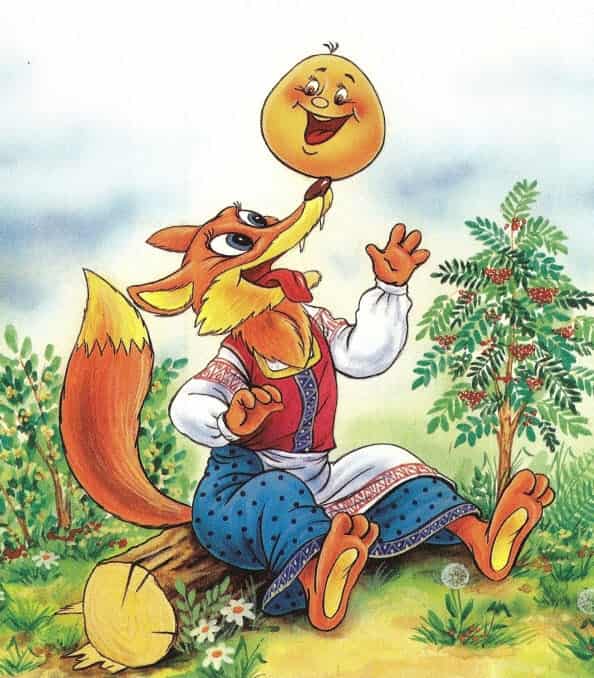 Беседа по Беседа по содержанию.- Кто испек колобка?- Куда бабка положила колобка стынуть? (на окошко).- Значит, колобок, какой был? (горячий). Давай подуем на колобка, чтобы его остудить.Ветерок (дыхательная гимнастика).Сильный ветер вдруг подул,С колобка весь жар он сдул.- Что говорили колобку заяц, волк и медведь, повстречавшись с ним. (Колобок, колобок! Я тебя съем!)- А что сказала хитрая лиса, увидев колобка? «Здравствуй, колобок! Какой ты пригоженький, румяненький!»- Как закончилось путешествие колобка? («А лиса его – ам! - И съела!»)«Наш день»Цель: закрепить представление о частях суток, научить правильно употреблять слова «утро», «день», «вечер», «ночь».Оборудование. Кукла бибабо, игрушечные кровать, посуда, гребешок и т. д. ; картинки, на которых показаны действия детей в разное время суток. Дети сидят полукругом. Педагог при помощи куклы производит различные действия, по которым дети должны определить часть суток: кукла встает с постели, одевается, причесывается (утро), обедает (день) и т. д. Затем называет действие, например: «Кукла умывается», предлагает ребенку выполнить его и назвать часть суток, соответствующую этому действию (утро или вечер). Педагог читает отрывок из стихотворения Петрушиной:Кукла Валя хочет спать.Уложу ее в кровать.Принесу ей одеяло,Чтоб быстрее засыпала.Дети укладывают куклу спать и говорят, когда это бывает. Педагог показывает картинки во временной последовательности и спрашивает, в какую часть суток происходят эти действия. Затем перемешивает картинки и вместе с детьми располагает их в порядке следования действий суток. Дети раскладывают свои картинки в соответствии с картинками В.«Назови пропущенное слово»Цель: развивать ориентировку во времени, умение называть временные отрезки (утро, вечер, день, ночь)Описание: Дети образуют круг, воспитатель катит одному из детей мяч.Начинает предложение, пропуская названия частей суток:- Мы завтракаем утром, а обедаем…Дети называют пропущенное слово- Утром ты приходишь в детский сад, а уходишь домой …Игровое упражнение «Когда это бывает»Цель: различать части суток, пользуясь цветовыми моделями.Описание: медвежонок приносит цветную модель частей суток. Дети подбирают картинки и стрелкой указывают, когда это бывает.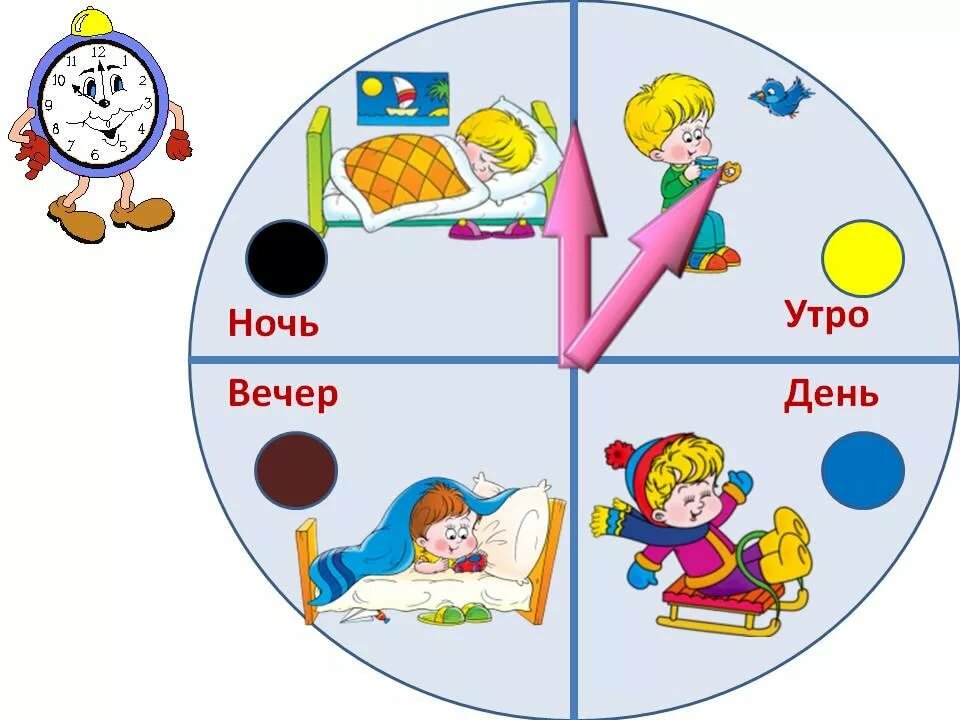 ЗагадкиЦель: развивать логическое мышление, умение отгадывать загадки, ориентируясь на существенные признаки.1. Вот проснулось в небе солнце,Заглянуло к нам в оконце.Петушок горланит мудро,Возвещая: Это! (Утро)2. Стало за окном темнеть,Птицы стали тише петь.Убирать игрушки нужно,Мама всех зовет на ужин.Когда это бывает? (Вечер)3. На дворе темным темно,Месяц смотрит к нам в окно.Спят в кроватках сын и дочка-Значит наступила… (Ночка)4. Солнце в небе высоко,И до ночи далеко,Коротка деревьев теньЧто за время суток? (День)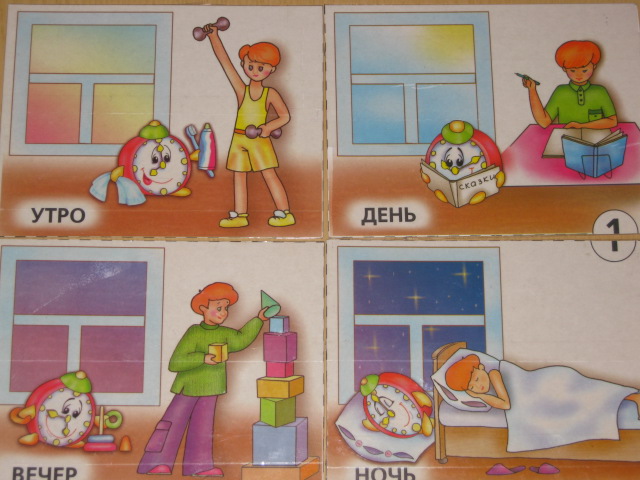 Рассматривание сюжетной картины.Воспитатель рассказывает о том, что все дети любят играть с песком, что песок можно копать, насыпать в ведерки, делать из него куличики и т. д."Хотите, я покажу вам детей, которые с удовольствием играют в песочнице", – продолжает разговор педагог и демонстрирует картинку. Воспитатель дает детям возможность рассмотреть ее и обменяться впечатлениями.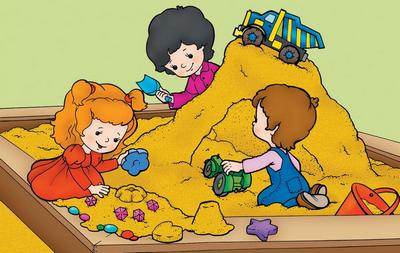 "Видите, какая большая песочница, – говорит воспитатель. – Какие широкие у нее бортики. А сколько песка в песочнице? (Много. Целая гора.) Какого цвета песок? (Желтого.)Целая гора песка, а на вершине горы… (полосатая машина.) Чья это машина, как вы думаете? Я тоже думаю, что это машина черноволосого мальчика с синим совком в руке. Черноволосый мальчик разговаривает… (с мальчиком, который играет с зеленой машиной). Интересно, о чем они договариваются? (Воспитатель выслушивает и уточняет ответы детей.)А что делает в песочнице девочка в красном платье? Она украсила уголок песочницы мелкими цветными игрушками. Девочка делает… (куличики).Нравится детям играть в песочнице? Они довольны? Вы это видите?" (Да, дети улыбаются.)Можно закончить занятие примерно таким рассказом: "Хорошо играть в песочнице, интересно. Песочница большая, с широкими бортиками, с чистым желтеньким песочком. Песка много, целая гора. Мальчики с машинами расположились по разные стороны горки. Договариваются прорыть туннель, чтобы ездить друг к другу в гости.Хорошенькая девчушка в красном платьице печет куличики. Она приглашает вас угоститься куличами. Придете?"А мы с вами тоже сегодня попробуем испечь куличи на прогулке.На прогулке достает формочки и дети пробуют из мокрого песка сделать куличики. Поощряет детей. Приглашает детей рассмотреть готовые куличики. Хвалит их."Четыре времени года" – загадывание загадок о временах годаШагает красавица,
дыханием земли касается,
Придёт и на поле, и на речку,
Оденет в платьице цветочек.Зазвенели ручьи,
прилетели грачи.
В улей пчела
первый мёд принесла.
Кто скажет, кто знает,
когда это бывает?В небе - радуга-дуга.
На грядке - ягода-нуга,
Солнцем озеро согрето:
Всех зовёт купаться ...Утром мы во двор идём -
Листья сыплются дождём,
Под ногами шелестят
И летят, летят, летят...Запорошила дорожки,
Разукрасила окошки.
Радость детям подарила
И на санках прокатила                                                                   Беседа: «Как ухаживают за цветами»Кукла Катя просит научить ее ухаживать за комнатными растениями.Воспитатель:-Конечно научим, правда ребята? (Ответ детей «да»). Для того чтобы цветочку нравилось жить в горшке, земля, в которой растет цветок, должна быть мягкой, нужно ее рыхлить, но только не грубо, чтобы не повредить корешки растения. (Воспитатель показывает картинку с изображением корней растения и демонстрирует, как с помощью палочки правильно рыхлить землю). Так же для жизни растений необходима вода, ребята, а как вы думаете , какую воду любит растение чистую или грязную.(ответ детей «Чистую») .Правильно, растения как и люди любят чистую воду(Показать картинку с изображением чистой воды). С помощью лейки мы поливаем наш цветок. Еще растения не любит пыль, а любит свежий воздух (показать картинку). Мы с вами дышим носом, а цветочки дышат листочками. Чтобы цветы могли дышать они должны быть чистыми. Мы сейчас, ребята вместе с помощью тряпочки избавим листья от пыли. (Раздать детям влажные тряпочки и на своем примере воспитатель показывает, как правильно вытирать пыль с цветов.) Вот это, Катя, и есть простые, но очень важные правила по уходу за цветами.Катя:-Большое спасибо! Теперь и я знаю, как правильно ухаживать за комнатными растениями и думаю, скоро и мое растение подарит мне красивые цветочки.Воспитатель:-Катя, а наши ребята еще знают зарядку про комнатные растения, сейчас они тебе покажут , как умеют ее выполнять.Физ.минутка.                               На окне в горшочках.На окне в горшочках        Дети сидят на корточках лицом в круг.Поднялись цветочки.      Медленно встают.К солнцу потянулись,      Тянутся на носочках, подняв руки вверх.Солнцу улыбнулись.         Разводят руки в стороны ладонями вверх.К солнышку листочки      Поворачиваются вправо-влево, руки на      Повернут цветочки,         поясеРазвернут бутоны,           Соединяют ладошки над головойВ солнышке утонут.         Раскрывают ладошки бутоны.Дидактическая игра "Собери цветок"Разучивание стихотворения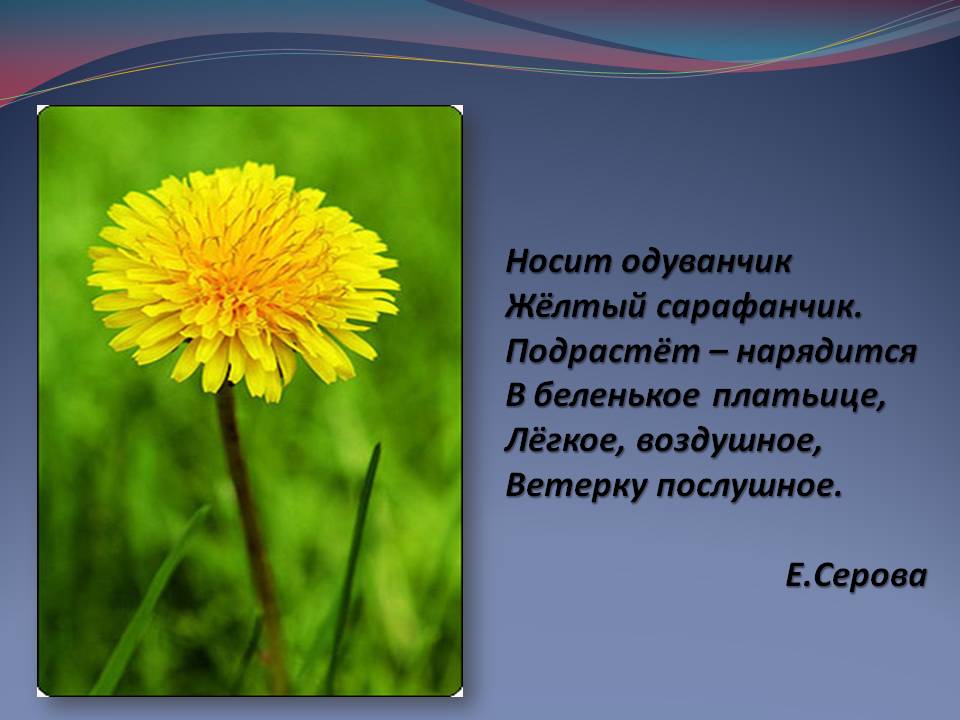 Воспитатель: Дети, вы помните сказку про зайчика и лисичку?Дети: Да.Воспитатель: Как она называется?Дети: «Заюшкина избушка».Воспитатель: Напомните мне как она начинается».Дети: «Жили – были лиса и заяц. У лисы была избушка ледяная, а у зайчика лубяная. Пришла весна у лисы избушка растаяла, а у зайчика стоит по-старому…».(После этих слов раздаётся звонок телефона. Воспитатель берет трубку, слушает и обещает помочь.)Воспитатель: Дети, мне позвонил зайчик - лиса выгоняет его из домика. Какое сейчас время года?Дети: Весна».Воспитатель: Что случилось с избушкой лисы?Дети: Растаяла.Воспитатель: Как мы можем помочь зайчику?(подвести детей к решению проблемы: нужно построить дом для лисички. «Если у неё будет свой дом, то она не станет выгонять зайчика и они с лисичкой будут жить дружно»).Пальчиковая гимнастика «Строим дом»Целый день тук да тукРаздается звонкий стук.Молоточки стучат -Строим домик для зверят. (дети стучат кулачком по кулачку, как молоточком)Вот с такой крышей, (дети складывают над головой руки в виде крыши)Вот с такими стенами, (ладони сильно разведены напротив друг друга)Вот с таким окошком, (одна кисть руки над головой, другая под подбородком)И вот с такой дверью. (ладони соединяются друг с другом)Воспитатель:  Домик будет такой как у зайчика?Домик будет красивый, прочный, лисичке  понравится!Дети берут по строительному набору с кубиками, кирпичиками, призмой, ёлочками и выполняют постройку по образцу, дополняя её по собственному желанию (забор, дорожка, скамеечка, и т.д. По ходу выполнения постройки называют детали и цвет стройматериала.Воспитатель  «может попросить» ребенка, который выполнил основную постройку (домик) и не знает, что построить ещё, - построить забор, автомобиль, дорожку. Обращаем внимание ребёнка на качество постройки: «Дом неустойчивый - упадёт стена», «Крыша стоит неровно - намочит дождь», «Я знаю ты умеешь строить красиво и удобно!» и т.п.Лисичка «благодарит» ребёнка за качественную постройку: «Спасибо! Дом  получился красивый, стены стоят ровно, кирпичики плотно приставлены друг к другу, крыша лежит ровно, дом устойчивый! Мы будем ходить друг к другу в гости, жить все дружно, зайчика обижать не буду!»Обыгрывание домика.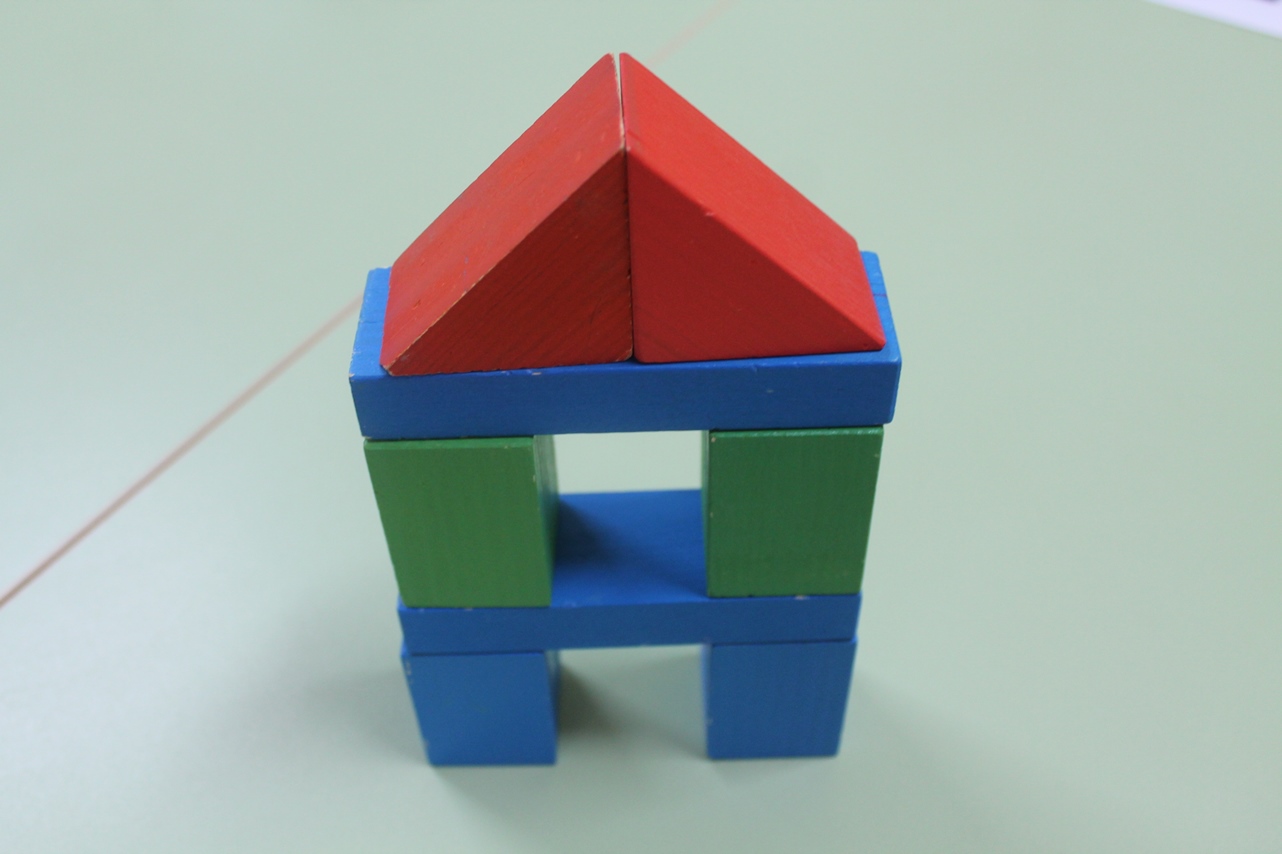 